Dit kan ik
eind 6A blok 3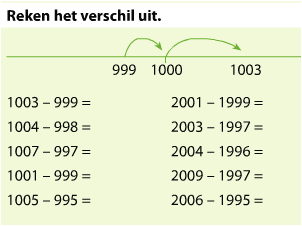 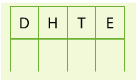 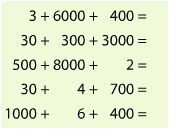 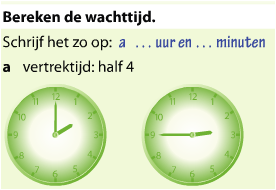 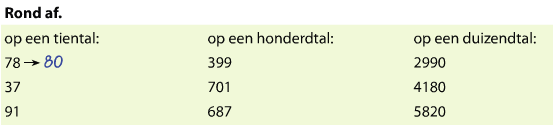 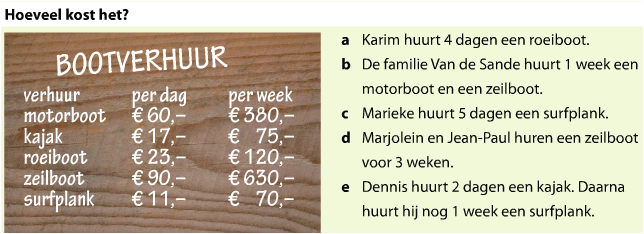 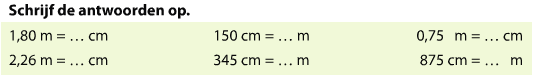 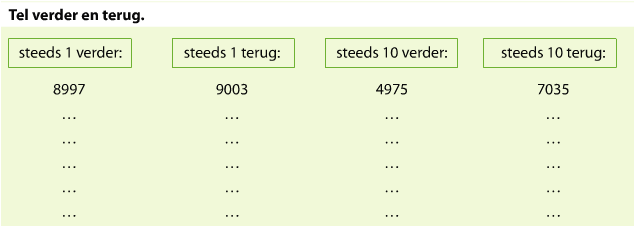 Dit kan ik
eind 6A blok 3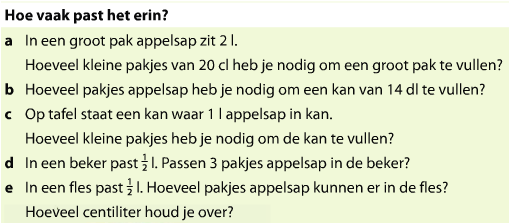 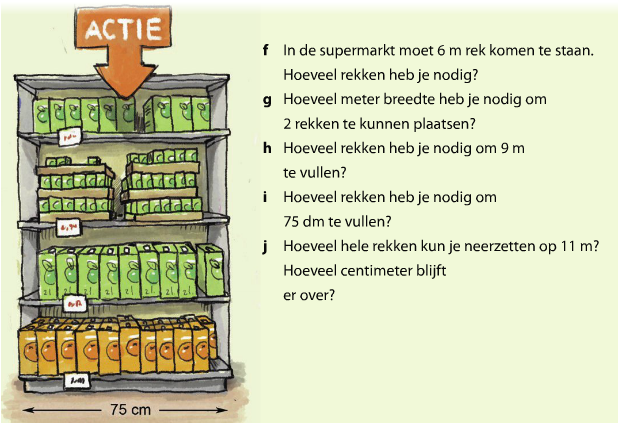 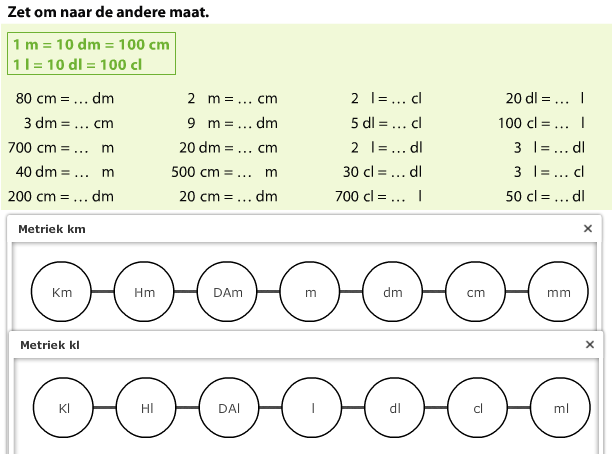 